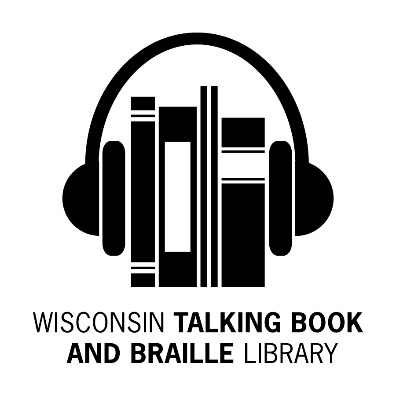 What’s Been Happening at WTBBL! Hello Readers!Frequent phone callers have noticed some staff changes.Becky, formerly WTBBL’s Outreach Librarian, has taken the position of Children’s Librarian at the Milwaukee Public Library’s Bay View Branch. We miss her, but know the community there is enjoying her energy and creativity. Also, we said good-bye to Dwight, a longtime Audio Machine Technician, who retired after 32 years of working for the City of Milwaukee.Jill, James and Katie have joined the WTBBL staff. Jill is a Reader’s Advisor and James is our new Office Assistant II.  Katie, formerly a Children’s Librarian at various Branch locations of the Milwaukee Public Library, has joined the WTBBL team as the new Outreach Librarian. In this newsletter, look for a list of new Wisconsin books produced by ABLE (Audio & Braille Literacy Enhancement) and a new group of audio-described DVDs available for checkout.Some patrons have been asking about the distribution of refreshable braille displays from the National Library Service (NLS). In August, the Perkins School for the Blind began a pilot program with displays theypurchased. The National Library Service pilot program is still a few years away.Keep reading and talking about us to your friends, 	LindaExperiencing the Solar EclipseOn 8/21/17, a total solar eclipse passed across the United States.For a non-visual experience, WTBBL has copies of a tactile-graphic guide, Getting a Feel for Eclipses, (BRW23450) with details surrounding the August total solar eclipse. Tactile graphics provide an illustration of the interaction and alignment of the Sun with the Moon and the Earth. 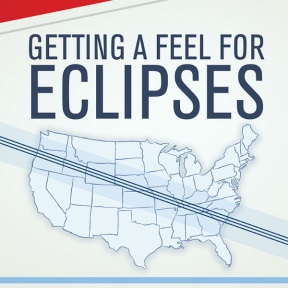 Also of interest are the app and website for the Eclipse Soundscapes Project (eclipsesoundscapes.org). The Project provides an opportunity to experience the eclipse non-visually through haptic feedback using a rumble map. Facebook Pages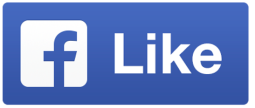 WTBBL and the National Library Service for the Blind and Physically Handicapped have Facebook pages.  Log onto Facebook, find and like us today!Banned Books Week Was Celebrated in September with Freedom to Read List of Books
The Adventures of Huckleberry Finn by Mark Twain. Fiction. DB057349Originally banned with the complaint that it was “trash and suitable only for the slums,” the most-banned book of all time follows young Huck Finn on his adventures along the Mississippi River. Fahrenheit 451 by Ray Bradbury. Fiction. DB034963Dystopian sci-fi story about a firefighter set in a future where owning or reading books is a crime. Challenged for its language and subversive themes.In Cold Blood by Truman Capote. Fiction. DB022726True crime, non-fiction classic recounting the 1956 quadruple murder of the Herbert Clutter family in small-town Kansas and the subsequent investigation and trial. Celebrated for its originality and style but banned for sex, violence and profanity.The Call of the Wild by Jack London. Fiction. DB049486Classic man-and-dog story about the adventures of sled dog Buck, a tough St. Bernard, and John Thornton, his outdoorsman master, during the 1890’s Klondike Gold Rush in Canada. Banned for adult themes and violence.  The Great Gatsby by F. Scott Fitzgerald. Fiction. DB055714Glamorous and tragic jazz age novel about wealthy Jay Gatbsy’s pursuit of Daisy Buchanan and the American Dream. Banned for language and references to sex.The Naked and the Dead by Norman Mailer. Fiction. DB053839World War II novel about an American platoon’s invasion of the Japanese-held Anopopei Island, partly based on the author’s own Pacific experiences in the 112th Cavalry. Banned for language.Gone With the Wind by Margaret Mitchell. Fiction. DB007069A classic Civil War epic following iconic southern heroine Scarlett O’Hara’s love affair with Rhett Butler. Banned for language and dark themes related to war. To Kill a Mockingbird by Harper Lee. Fiction. DB077672	Beloved Pulitzer prize-winning story about Scout Finch’s childhood in small town Alabama with her attorney father Atticus. Banned for profanity and adult themes.		The Kite Runner by Khaled Hosseini. Fiction. DB057457Bestseller about the friendship between a wealthy boy and the son of his father’s servant set in America and Afghanistan over a thirty year period. Challenged for its depiction of rape, vulgar language, and religious content.The Immortal Life of Henrietta Lacks by Rebecca Skloot. Non-Fiction. DB70661This is the award-winning chronicle of African American Henrietta Lacks who had cervical tissue removed and grown in culture -- without her permission – in 1951. The tissue produced the first continuously replicating human-cell samples for research. Challenged because it “has too much graphic information.” Recently turned into a movie starring Oprah!WTBBL OutreachRemember WTBBL when scheduling resource fairs, conferences, speakers and local events. Here are some events on the Fall/Winter WTBBL Outreach schedule:Wisconsin Library Association Annual ConferenceRock County Senior FairWisconsin Occupational Therapy Association's 96th Annual ConferenceAppleton Lions 20th Annual Senior Living ExpoInstitute on Aging's Annual ColloquiumVA Disability Fair Low Vision Support Group Presentation Presentation at Parkview Gardens Assisted LivingSports Camp for low vision youth at Marquette UniversityPresentation at COLAND (Wisconsin Council on Library and Network Development) meeting Milwaukee County Zoo Senior CelebrationWalk MS: OshkoshDisability Pride Madison eventPlease contact Katie at 414-286-6918 or CEMallo@milwaukee.gov to schedule a speaker or exhibitor at an event. WTBBL Adult Book Club The book club meets on the phone using a toll free phone number, every other month on a Tuesday.  There are two sessions from which to choose: 1:30 to 2:30 pm or 6:30 to 7:30 pm.  The same book is discussed at both sessions. The last WTBBL book discussion of 2017 will take place on Tuesday, December 5. The book is:Come, Let Me Guide You: A Life Shared with a Guide Dog by Susan Krieger (12 hours 5 minutes) DB82649/Available on BARD. 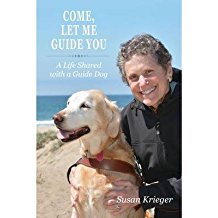 After relating her first years with guide dog Teela in Traveling Blind: Adventures in Vision with a Guide Dog by My Side (DB71184), Stanford professor Krieger returns with another book about her now-aging companion. She discusses her blindness and the many ways her relationship with Teela has enriched her life. Biography. Disability Interest. 2015.Titles for the 2018 WTBBL Adult Book Club have been selected by members. The list of book club dates and titles are:Book Club Tuesday, February 20, 2018: Camino Island by John Grisham (8 hours 47 minutes) DB88138 / Available on BARD Thieves stage a daring heist from a secure vault below Princeton University's Firestone Library. Bruce Cable owns a bookstore in a sleepy resort town on Florida's Camino Island and dabbles in stolen books and manuscripts. Young novelist Mercer Mann is commissioned by a mysterious woman to learn Cable's secrets. Unrated. Suspense Fiction. Commercial audiobook. 2017. Book Club Tuesday, April 10, 2018:Saving Simon: How a Rescue Donkey Taught Me the Meaning of Compassion by Jon Katz (7 hours 11 minutes) DB81438 / Available on BARD Bestselling author Katz owns a farm in upstate New York, and when an abandoned donkey was rescued near his home, animal control asked if he would take the abused animal. Katz nursed the donkey, named Simon, back to health, learning lessons of compassion along the way. Animals and Wildlife. 2014. Book Club Tuesday, June 12, 2018:Mrs. Poe by Lynn Cullen (12 hours 52 minutes) DB83743/ Available on BARD 1845. Frances Osgood meets Edgar Allan Poe at a literary event. A relationship blossoms between them despite their marriages. In fact, Poe's wife Virginia encourages it and befriends Frances. As the connections deepen, Frances becomes unsure of what path she should follow. Historical Fiction. 2013. Book Club Tuesday, August 7, 2018:The Rainbow Comes and Goes: A Mother and Son on Life, Love, and Loss by Anderson Cooper and Gloria Vanderbilt (6 hours 4 minutes) DB84848 / Available on BARD Conversation between Gloria Vanderbilt (born 1924) and her son, journalist Anderson Cooper (born 1967), concerning the lessons she has learned throughout her life dealing with such tribulations as the custody battle she was the subject of, the sudden death of her fourth husband, and the suicide of Cooper's brother. Biography. Bestseller. 2016. Book Club Tuesday, October 9, 2018:Into the Water by Paula Hawkins (11 hours 34 minutes) DB87699 / Available on BARD A single mother turns up dead at the bottom of the river that runs through town. Earlier, a vulnerable teenage girl met the same fate. Now the woman's lonely fifteen-year-old girl is left with her mother's fearful sister--who has been dragged back to this place she ran away from. Unrated. Suspense Fiction. Commercial audiobook. 2017. Book Club Tuesday December, 4, 2018:Binoculars: Masquerading as a Sighted Person by Philip F. DiMeo (7 hours, 15 minutes) DBC04702 For over 14 years, Philip DiMeo, a talented cartoonist and social worker, led a double life, masquerading as a fully sighted person, while becoming blind. He concealed his vision loss; a secret that he believed could potentially ruin his life, discovering that it actually opened doors. Autobiography. 2015. For more information or to sign up, contact Katie at CEMallo@milwaukee.gov or 414-286-6918. New Wisconsin Titles Available ABLE (Audio & Braille Literacy Enhancement) has produced more Wisconsin books for your reading pleasure. These titles are available on digital cartridge (DB) or as BARD downloads. Recent additions include: The Christmas Carriage and Other Writings of the Holiday Season by Alice Jane-Marie Massa. Fiction. DBC08305Holiday memoirs, short stories, and poetry by a Wisconsin author. This collection includes remembrances of holidays in  Indiana and Wisconsin, sure to put you in the holiday spirit.Dead water by Victoria Houston. Fiction. DBC08228When two puzzling deaths stalk the fly fishermen of Loon Lake, Wisconsin, Police Chief Lewellyn Ferris must cease casting and catch the killer. Dead Water is number 3 in the Loon Lake Fishing Mystery series.Jews in Wisconsin by Sheila Cohen. Non-Fiction. DBC08236The stories of the struggles and successes of the Jews of Wisconsin.And Good Night to All the Beautiful Young Women: a Tale of Episodic Dementia : the Parent Becomes the Child by Joel Kriofske. Non-Fiction. DBC08271This book explores with remarkable humor the relationship the Wisconsin author has with his father, a former FBI Special Agent, and the compassion and understanding in caring for him as he struggles with dementia.Technology ResourcesAFB's Technology Resources for People with Vision Loss free site (http://www.afb.org/info/living-with-vision-loss/using-technology/12) may help you improve your knowledge and use of a host of technologies. Topics include:  Using a Computer; Cell Phones, Tablets, and Other Mobile Technology; Using Social Media, Online Shopping and Banking; Using Technology for Reading; Entertainment; Prescription, Health, and Fitness Management Tools; Smartphone GPS Navigation; Accessible Identification Systems.  Words About WTBBL ServicesJohn says that “Talking Books is the best government-funded program there is.” He asked one our Readers Advisors “Do you think there are talking books in heaven?”Print/Braille Picture BooksWTBBL has print/braille picture books that are great for sharing with a child. The new books are contracted braille using the Unified English Braille Code.BR 21094- Our Great Big Backyard [braille] by Laura Bush and Jenna Bush Hager; illustrated by Jacqueline Rogers. For grades K-3. 2016. When her parents announce an epic road trip for their family’s summer vacation, Jane’s plans of playing video games and watching movies with her friends vanish. Instead, Jane experiences the wonders of the national parks and the outdoors.BR 22017  Noisy Night [braille] by Mac Barnett; pictures by Brian Biggs. For preschool-grade 2. 2017.A glimpse into what a multilevel apartment building’s occupants and their many nighttime noises are like. BR 21092  We Came to America [braille] by Faith Ringgold. For grades K-3. 2016. Celebrate United States immigration and the country’s diverse immigrant heritage. BR 21098  Trombone Shorty [braille] / words by Troy "Trombone Shorty" Andrews; pictures by Bryan Collier. For grades K-3 and older readers. 2015.Autobiography of music prodigy Troy "Trombone Shorty" Andrews, who was leading his own band by age six. Today this Grammy-nominated artist headlines the legendary New Orleans Jazz Fest. Coretta Scott King Award. BR 22014-Tidy [braille] by Emily Gravett. For preschool-grade 2. 2016.Pete, a badger who tidies up the forest, takes things a bit too far. He learns to love his woodsy home just the way it is.BR 21099-Nobody Likes a Goblin [braille] by Ben Hatke. For grades K-3. 2016.Goblin and his best friend, Skeleton, live with treasure in their dungeon home. When a gang of adventurers swoops in and steals the loot and kidnaps Skeleton, Goblin finally ventures outside to save his friend. DB Cartridges for SaleThe Perkins Library, through www.amazon.com, is selling several products to support use of "talking books" and BARD (Braille & Audio Reading Download). These cartridges work with the NLS player and are compatible with many other players. DAISY, MP3, and WAV files (often used for music) can also be placed on digital cartridges.Featured DB cartridge sizes are: 4GB Blank Cartridge for Talking Book Players (holds 768 hours of audio/35-45 average sized books) at $9.99 each8GB Blank Cartridge for Talking Book Players at $10.99 each NEW SIZE!16GB Blank Cartridge for Talking Book Players (holds 180 average-size books) at $13.99 each NEW SIZE!To download books from BARD, you must:Be an authorized "Talking Book" patron; andUse a data transfer cable to connect a cartridge to your computer’s USB slot. You can request a cable from WTBBL.If you wish to purchase products, but do not have access to Amazon.com, contact Perkins directly at (617) 972-7240 / (800) 852-3133 or Library@Perkins.org.New Audio Described DVDs WTBBL has audio described movies and TV shows available on DVD and VHS. You may have three movies checked out at a time. The loan period for each is one month. A new movie catalog is available from WTBBL in large print, braille, or digital cartridge format. Here are some of the new DVDs by genre:ActionDVD00924 – The Accountant  DVD00925 – Allied  DVD00939 – Allegiant  BiographicalDVD00950 – Loving   DVD00928 – I’m Not Ashamed   DVD00933 – Bleed For This   DVD00935 – Whiskey Tango Foxtrot   DVD00956 – Queen of Katwe   Children’sDVD00952 – Middle School: The Worst Years of My Life   DVD00953 – Moana   DVD00958 – Sing   DVD00959 – Super Why! Puppy Power DVD00961 – Trolls   DocumentaryDVD00941 – The Eagle Huntress DVD00946 – Invitation to Dance   DramaDVD00949 – The Light Between Oceans FantasyDVD00940 – Doctor Strange HorrorDVD00932 – Blair WitchMusicalDVD00928 – Annie (Starring Jamie Foxx & Quvenzhane Wallis)DVD00948 – La La Land NOVADVD00923 – Absolute ZeroDVD00954 – Naturalist E.O. Wilson, Lord of the Ants RomanceDVD00943 – How to Be Single (Romantic Comedy)DVD00957 – Rules Don’t Apply Science FictionDVD00929 – Arrival ThrillerDVD00942 – The Girl on the Train   DVD00960 – The Take   DVD00936 – Deepwater Horizon   DVD00937 – Desierto   WarDVD00927 – American Sniper2017 Holiday & Post Office ClosingsNovember 23-24 - WTBBL Closed (Thanksgiving)December 22-25 - WTBBL Closed (Christmas Eve & Christmas Day)December 29, 2017-January 1, 2018WTBBL Closed (New Year’s Eve & Day)2018 Holiday & Post Office Closings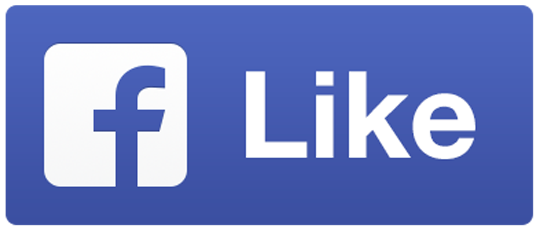 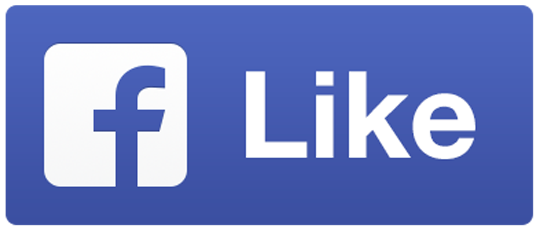 January 15 - WTBBL Closed (Martin Luther King, Jr. Day)February 19 - No Mail (Washington’s birthday)March 30 - WTBBL Closed (Good Friday)May 28 - WTBBL Closed (Memorial Day)July 4 - WTBBL Closed (Independence Day)September 3 - WTBBL Closed (Labor Day)October 8 - No Mail (Columbus Day)November 12 - No Mail (Veterans’ Day)November 22-23 - WTBBL Closed (Thanksgiving)December 24-25 - WTBBL Closed (Christmas Eve & Christmas Day)December 31, 2018-January 1, 2019 -  WTBBL Closed (New Year’s Eve & Day)Wisconsin Talking Book and Braille Library813 W. Wells St. Milwaukee, WI 53233-1436FREE MATTER FOR THE BLIND OR HANDICAPPED